МУНИЦИПАЛЬНОЕ БЮДЖЕТНОЕ УЧРЕЖДЕНИЕ ДОПОЛНИТЕЛЬНОГО ОБРАЗОВАНИЯ «АФИПСИПСКАЯ ДЕТСКАЯ ШКОЛА ИСКУССТВ»ДОПОЛНИТЕЛЬНАЯ ПРЕДПРОФЕССИОНАЛЬНАЯОБЩЕОБРАЗОВАТЕЛЬНАЯ ПРОГРАММАВ ОБЛАСТИ МУЗЫКАЛЬНОГО ИСКУССТВА«НАРОДНЫЕ ИНСТРУМЕНТЫ»Предметная областьПО.01. Музыкальное исполнительствоПРОГРАММА ПО УЧЕБНОМУ  ПРЕДМЕТУ ПО.01.УП.01  «СПЕЦИАЛЬНОСТЬ»(АККОРДЕОН, ХРОМАТИЧЕСКАЯ ГАРМОНИКА)а.Афипсип2015г.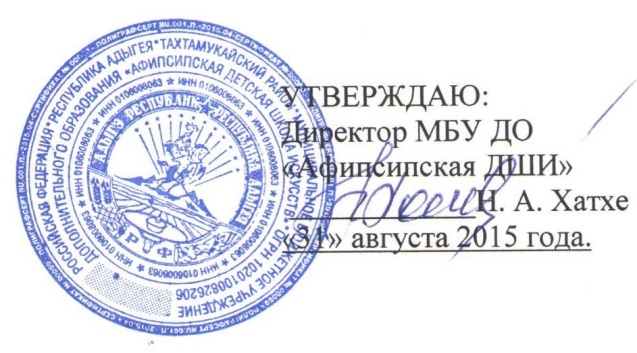 Разработчик: Тлепсук М.Х. – педагог отделения народных инструментов, преподаватель высшей квалификационной категории МБУ ДО «Афипсипская ДШИ»    Внешний рецензент: Выростков В.Е. – преподаватель  отделения народных инструментов АРКИ им.У.Х.Тхабисимова, заслуженный работник культуры РА.  Структура программы учебного предметаI. Пояснительная записка							- Характеристика учебного предмета, его место и роль в образовательном процессе;- Срок реализации учебного предмета;- Объем учебного времени, предусмотренный учебным планом образовательной организации на реализацию учебного предмета;- Форма проведения учебных аудиторных занятий;- Цели и задачи учебного предмета;- Обоснование структуры программы учебного предмета;- Методы обучения; -Описание материально-технических условий реализации учебного предмета;II. Содержание учебного предмета						- Сведения о затратах учебного времени;- Годовые требования по классам;III. Требования к уровню подготовки обучающихся			IV.  Формы и методы контроля, система оценок 	- Аттестация: цели, виды, форма, содержание; - Критерии оценки;V. Методическое обеспечение учебного процесса	- Методические рекомендации педагогическим работникам;- Методические рекомендации по организации самостоятельной работы;VI. Списки рекомендуемой учебной и методической литературы	- Учебная литература;- Учебно-методическая литература;- Методическая литератураI. Пояснительная записка1. Характеристика учебного предмета, его место и роль в образовательном процессеПрограмма учебного предмета «Специальность»  по виду инструмента «аккордеон», далее – «Специальность (аккордеон, хроматическая гармоника)», разработана на основе и  с учетом федеральных государственных требований к дополнительной предпрофессиональной общеобразовательной программе в области музыкального  искусства  «Народные инструменты».Учебный предмет «Специальность (аккордеон, хроматическая гармоника)» направлен на приобретение детьми знаний, умений и навыков игры на аккордеоне, получение ими художественного образования, а также на эстетическое воспитание и духовно-нравственное развитие ученика. Владение исполнительскими умениями и навыками позволяет учащимся соприкоснуться с лучшими образцами мировой музыкальной культуры различных эпох, стилей и жанров.Обучение детей в области музыкального искусства ставит перед педагогом ряд задач как учебных, так и воспитательных. Решение основных вопросов в этой сфере образования направлены на раскрытие и развитие индивидуальных способностей учащихся, а для наиболее одаренных из них - на их дальнейшую профессиональную деятельность.2. Срок  реализации  учебного предмета «Специальность (аккордеон, хроматическая гармоника)» для детей, поступивших в образовательную организацию в первый класс в возрасте:– с шести лет шести месяцев до девяти лет, составляет 5 лет.Для детей, не закончивших освоение образовательной программы основного общего образования или среднего общего образования и планирующих поступление в образовательные организации, реализующие основные профессиональные образовательные программы в области музыкального искусства, срок освоения может быть увеличен на один год.3. Объем учебного времени, предусмотренный учебным планом образовательной организации на реализацию учебного предмета «Специальность (аккордеон, хроматическая гармоника)»:							                 Таблица 14. Форма проведения учебных аудиторных занятий: индивидуальная, рекомендуемая продолжительность урока - 45 минут. Индивидуальная форма позволяет преподавателю лучше узнать ученика, его музыкальные возможности, способности, эмоционально-психологические особенности. 5. Цели и задачи учебного предмета «Специальность (аккордеон, хроматическая гармоника)» Цели: развитие музыкально-творческих способностей учащегося на основе приобретенных им знаний, умений и навыков, позволяющих воспринимать, осваивать и исполнять на аккордеоне произведения различных жанров и форм в соответствии с федеральными государственными требованиями;выявление наиболее одаренных детей и их дальнейшая подготовка к продолжению обучения в профессиональных образовательных организациях, реализующих основные образовательные программы в области музыкального искусства.Задачи:выявление творческих способностей ученика в области музыкального искусства и их развитие в области исполнительства на аккордеоне до уровня подготовки, достаточного для творческого самовыражения и самореализации; овладение знаниями, умениями и навыками игры на аккордеоне, позволяющими выпускнику приобретать собственный опыт музицирования;приобретение учащимися опыта творческой деятельности;формирование навыков сольной исполнительской практики и коллективной творческой деятельности, их практическое применение;достижение уровня образованности, позволяющего выпускнику самостоятельно ориентироваться в мировой музыкальной культуре;формирование у лучших выпускников осознанной мотивации к продолжению профессионального обучения и подготовки их к вступительным экзаменам  в профессиональную образовательную организацию.6.Обоснование структуры программы учебного предмета «Специальность (аккордеон, хроматическая гармоника)» Программа содержит необходимые для ее реализации параметры:- сведения о затратах учебного времени, предусмотренного на освоение учебного предмета; - распределение учебного материала по годам обучения;- описание дидактических единиц учебного предмета;- требования к уровню подготовки учащихся; - формы и методы контроля, система оценок; - методическое обеспечение учебного процесса. В соответствие с данными направлениями строится основной раздел программы «Содержание учебного предмета».7.  Методы обученияДля достижения поставленной цели и реализации задач предмета используются следующие методы обучения: словесный (рассказ, беседа, объяснение);метод упражнений и повторений (выработка игровых навыков ученика, работа над художественно-образной сферой произведения); метод показа (показ педагогом игровых движений, исполнение педагогом пьес с использованием многообразных  вариантов показа);объяснительно-иллюстративный (исполнение педагогом произведения ученика с методическими комментариями);репродуктивный метод (повторение учеником игровых приемов по образцу учителя);метод проблемного изложения (педагог ставит  и сам решает проблему, показывая при этом ученику разные пути и варианты решения);частично-поисковый (ученик участвует в поисках решения поставленной задачи).Выбор методов зависит от возраста и индивидуальных особенностей учащегося.8. Описание материально-технических условий реализации учебного предмета.Материально-техническая база образовательного учреждения должна соответствовать санитарным и противопожарным нормам, нормам охраны труда. Учебные аудитории для занятий по учебному предмету «Специальность (аккордеон, хроматическая гармоника)»  должны иметь площадь не менее 9 кв.м, наличие пюпитра. В образовательном учреждении должны быть созданы условия для содержания, своевременного обслуживания и ремонта музыкальных инструментов. Образовательное учреждение должно обеспечить наличие инструментов обычного размера, а также уменьшенных инструментов диапазоном 1/2, 3/4, 7/8 (аккордеонов), так необходимых для самых маленьких учеников.II. Содержание учебного предмета1. Сведения о затратах учебного времени, предусмотренного на освоение учебного предмета «Специальность (аккордеон, хроматическая гармоника)», на максимальную, самостоятельную нагрузку учащихся и аудиторные занятия:   Срок обучения – 5(6) летТаблица 2Учебный материал распределяется по годам обучения   классам. Каждый класс имеет свои дидактические задачи и объем времени, которое направлено на освоение учебного материала.Виды внеаудиторной работы: - самостоятельные занятия по подготовке учебной программы;- подготовка к контрольным урокам, зачетам и экзаменам;- подготовка к концертным, конкурсным выступлениям;- посещение учреждений культуры (филармоний, театров, концертных залов, музеев и др.), - участие учащихся в творческих мероприятиях и культурно-просветительской деятельности образовательной организации и др.Годовые требования по классам Срок обучения – 5 лет Первый класс.          1 полугодиеЗначение «донотного» периода в работе с начинающими, опора на слуховые представления. Активное слушание музыки (игра педагога, домашнее прослушивание музыки по желанию ученика) с последующим эмоциональным откликом ученика (в виде рисунка, рассказа). Упражнения без инструмента, кистями рук, лежащими на столе. Отработка собранности кисти и пальцевых замахов. Знакомство с инструментом. Следует обязательно познакомить учащихся с историей инструмента, его строением, правилами ухода за ним. Изучение правой и левой клавиатур инструмента. Основы и особенности посадки и постановки игрового аппарата. Индивидуальный подбор инструмента (размер, подгонка наплечных ремней и ремня левого полукорпуса). Постановка инструмента на коленях учащегося. Принципы меховедения (разжим, сжим). Игра на воздушном клапане как основа правильного меховедения. Постановка правой руки. Принцип индивидуального подхода в освоении правой клавиатуры (при маленькой и слабой правой руке, чтобы избежать перенапряжения и удержать правильную постановку у ребенка, начинать следует с игры во II октаве). Изучение динамики (звуковая шкала от pp до ff), cresc. и dim. Игра выдержанных нот правой рукой (левая ведет мех) в разной динамике. Изучение басо-аккордового комплекса левой клавиатуры. Игра отдельно левой рукой басов и аккордов при ровном меховедении. Изучение основных штрихов – legato, staccato, non legato. Упражнения на соединение нескольких звуков разными штрихами отдельно правой и левой рукой. Игра двумя руками. Знакомство с элементами музыкальной грамоты.  Освоение музыкального ритма в виде простых ритмических упражнений, связанных с иллюстрацией на аккордеоне ритма слов.  Игра ритмических рисунков на отдельно взятой ноте и с чередованием нескольких нот в правой и левой клавиатуре. Подбор по слуху небольших попевок, народных мелодий, знакомых песен правой рукой.Воспитание в ученике элементарных правил сценической этики, навыков мобильности, собранности при публичных выступлениях. В течение 1 полугодия обучения ученик должен пройти: 10-15 пьес, песенок, попевок, этюдов, ансамблей (с другим учеником или преподавателем) разной степени завершенности: от разбора-знакомства до концертного исполнения. Гаммы до, фа, соль мажор правой рукой в одну октаву. Короткие арпеджио и тоническое трезвучие в данных тональностях правой рукой. В том числе: подбор по слуху, игра в ансамбле с педагогом, транспонирование, исполнительская терминология.Примерный репертуарный список зачета в конце первого полугодия:Удж - адыгейский народный танец (в упрощённом варианте)Считалочки «Андрей-воробей»,  «Сорока-сорока», «Паровоз», «Дождик» и др.1 вариантРусская народная песня «Как под горкой, под горой»Русская народная песня «Не летай, соловей»Иванов В. Полька2 вариантФилиппенко А. «Цыплята»Русская народная песня «Во саду ли, в огороде»Кабалевский Д.  «Маленькая полька»	2 полугодиеПродолжение освоения нотной грамоты. Игра по нотам. Развитие первоначальных навыков игры на инструменте, продолжение знакомства с басо-аккордовым комплексом левой руки. Чтение нот с листа. Упражнения  на развитие координации рук. Упражнения на развитие мелкой техники правой руки. Контроль за правильностью и удобством посадки и постановки. Подбор по слуху. Игра в ансамбле с педагогом.В течение 2-го полугодия  ученик должен пройти: 8-10 песен и пьес различного характера, включая переложения зарубежных и отечественных композиторов.	За учебный год учащийся должен исполнить:											    Таблица 3 Примерный репертуарный список переводного экзамена (зачета):1 вариантКачурбина  М.  «Мишка с куклой» Русская народная песня «В низенькой светелке» Бер Ф. «В мае» 2 вариантКниппер А.  «Полюшко-поле»Русская народная песня «Светит месяц» Берлин Б. «Пони Звездочка» Второй класс.Работа над дальнейшей стабилизацией посадки и постановки исполнительского аппарата, координацией рук. Освоение более сложных ритмических рисунков. Контроль над свободой исполнительских движений учащегося.Применение динамики как средства музыкальной выразительности для создания яркого художественного образа. Слуховой контроль за качеством звука. Знакомство с основными музыкальными терминами. Включение в программу несложных пьес с элементами полифонии.Игра упражнений на развитие мелкой техники различными штрихами и ритмами. Указанные упражнения должны охватывать освоенный учеником диапазон инструмента. Игра хроматических гамм правой рукой в 1-2 октавы. Изучение минорных гамм до 2 знаков при ключе. Игра коротких арпеджио и аккордов с удвоением основного тона правой рукой. Чтение нот с листа. Подбор по слуху.В течение второго года обучения ученик должен пройти:-мажорные гаммы: C-dur, F-dur, G-dur, D-dur, B-dur двумя руками в две октавы; -минорные гаммы: a-moll, d-moll, e-moll, h-moll, g-moll (натуральные, гармонические, мелодические) двумя руками в одну октаву;3-5  этюдов;10-12 пьес различных по характеру, стилю, жанру – как соло так и в любом виде ансамбля.За учебный год учащийся должен исполнить:											Таблица 4Примерный репертуарный список переводного экзамена1вариант 1.«Зафак»  обр. Ч.Анзарокова 2.Русская народная песня «Полосынька», обр. Корецкого Н. 3.Любарский Н.  Песня вариант 1.Гедике А. Сарабанда e-moll 2.Русская народная песня «Как ходил, гулял Ванюша», обр. Лушникова В. 3.Русская народная песня «Утушка луговая», обр. Чайкина Н. Третий класс.      	Вся работа педагога (объяснения, показ отдельных деталей и иллюстрирование пьес, критерии оценок, контроль над самостоятельной работой) приобретает качественно иной характер и должна быть направлена на достижение учеником свободной и осмысленной игры.   	Закрепление освоенных музыкальных терминов и изучение новых. Развитие в ученике творческой инициативы. Более активное привлечение ученика во все этапы обучения (обозначение аппликатуры, динамики, поиск приема, штриха, создание художественного образа).Изучение мажорных и минорных гамм до 3-х знаков при ключе. Исполнение гамм двумя руками различными ритмическими вариантами (дуоли, триоли, квартоли). Исполнение этюдов и пьес с более сложными ритмическими рисунками (триоли, синкопы, двойные ноты). Освоение  мелизмов: форшлаг (одинарный, двойной), мордент, трель. Изучение мехового приема тремоло. Включение в программу произведений крупной формы (сюита, цикл, соната, вариации). Чтение нот с листа. Подбор по слуху.В течение 3-го года обучения ученик должен пройти: гаммы до 3-х знаков при ключе: минорные и мажорные гаммы разными ритмическими вариантами, арпеджио, аккорды – двумя руками;1-2 полифонических произведения;4-6 этюдов на различные виды техники;10-12 пьес различного характера, включая переложения зарубежных и отечественных композиторов.За учебный год учащийся должен исполнить:											Таблица 5Примерный репертуарный список зачета в конце первого полугодияАнзароков В. Песня о нарте АщамезеПесня матери (адыгская нар. песня)Тлехуч А. Счастливое детствоПесня о Хапаче (адыгейская нар. песня)Обр.Анзарокова В. Адыиф1 вариант  Хаслингер Г. Сонатина C-dur Доренский А. «Закарпатский танец»2 вариантПрибылов А. Сюита «Кикимора», «Капризная девчонка», «Стрекоза»«Полкис»  финский танец, обр. С.Двилянского Примерный репертуарный список переводного экзамена 1 вариант  1. Бах Ф.Э. Менуэт фа минор2. Малиновский С. «Веселые каникулы»3.Манчини Г. «Розовая пантера»2 вариант1. Гедике А. Трехголосная прелюдия2. Бетховен Л. Сонатина и Рондо Фа мажор 3.Палмер-Хагис  «Полька Эмилия»Четвертый класс.Дальнейшее последовательное совершенствование освоенных ранее приемов игры, штрихов. Более тщательная работа над игровыми движениями обеих рук в отдельности и их координацией. Работа, направленная на развитие мелкой техники. Работа над развитием музыкально-образного мышления, творческого художественного воображения.   	В программе основное внимание уделяется работе над крупной формой. В пьесах-миниатюрах необходимо добиваться конкретики штриха, соответствующего ему приема, широкой по диапазону динамики, четкой артикуляции.     	Контроль над самостоятельной работой ученика: поэтапность работы над произведением, умение вычленить технический эпизод, трансформировать его в упражнение и довести до качественного исполнения и т.д. Упражнения на различные виды техники. Умение подобрать аккомпанемент к мелодии песен с буквенно-цифровым обозначением гармонии. Самостоятельный разбор пьес первого класса трудности. Чтение нот с листа. Подбор по слуху.В течение 4-го года обучения ученик должен пройти:гаммы до 4-х знаков при ключе: минорные и мажорные различными ритмическими вариантами (дуоли, триоли, квартоли), арпеджио, аккорды – двумя руками;1-2 полифонических произведения;1-2 крупной формы;4-6 этюдов на различные виды техники;10-12 пьес различного характера, включая переложения зарубежных и отечественных композиторов.За учебный год учащийся должен исполнить:											Таблица 6Примерный репертуарный список зачета в конце первого полугодияОбр. Анзарокова В. ЗафакОбр. Тлецерука К. ЗафакТлехуч А. Смелый наездникОбр. Тлецерука К. Адыгееу сигупсДауров А. СанатинаОбр. Тлецерука К. УджДауров А. Скачи, мой осликКабардинка Народная танцевальная мелодия1 вариантЛундквист Т. «Канон»  C-dur «Саратовские переборы», обр. В.Кузнецова 2 вариант1. Гендель Г. Чакона  G-dur 2. Коробейников И. СюитаПримерный репертуарный список переводного экзамена (зачета)1 вариант1. Бах И.С. Ария C-dur2. Доренский А. Сонатина3.Завальный В.  Интермеццо2 вариант1. Бах И.С. Инвенция №15 си минор (двухголосная)2. Диабелли А. Сонатина Фа мажор3. Серебренников А. «Дождь из конфетти» Пятый класс.         Главная задача, стоящая перед учащимися пятого класса – подготовить выпускную программу в максимально готовом, качественном виде. Перед выпускным экзаменом учащийся обыгрывает свою программу на зачетах, классных вечерах, концертах.    	Развитие и совершенствование всех ранее освоенных музыкально–исполнительских навыков игры на инструменте. Более тщательная работа над качеством звукоизвлечения, формирование объективной самооценки учащимся собственной игры, основанной на слуховом самоконтроле.   	Особое внимание преподавателя должно быть направлено на составление  программ с учетом ясной дифференциации репертуара на произведения инструктивные, хрестоматийно-академические, концертные, конкурсные и другие. Дальнейшее изучение приемов игры мехом (тремоло и рикошет в ритмических группировках – триолях и квартолях). Освоение аккордовой техники правой руки. Исполнение гамм ритмическими (дуоли, триоли, квартоли) и штриховыми (чередование штрихов legato и staccato) вариантами. Самостоятельный разбор пьес 1-2 класса трудности. Чтение нот с листа. Подбор по слуху.     	В течение 5-го года обучения ученик должен пройти:гаммы до 5 знаков при ключе: минорные и мажорные гаммы различными ритмическими вариантами (дуоли, триоли, квартоли), арпеджио, аккорды – двумя руками; полифонических произведения;1 крупная форма;2 - этюда на различные виды техники;2-3 - пьес различного характера, включая переложения зарубежных и отечественных композиторов.За учебный год учащийся должен исполнить:   											Таблица 7Примерный репертуарный список зачета в конце первого полугодияОбр. Анзарокова В.   Джарокайский зафакГожев А.    Абадзехский вальсОбр. Анзарокова В   УджТуко К.   Шуточный танецТуко К.   Хоровод1 вариантБах И.С. Прелюдия c-moll Украинская народная песня «Садом, садом, кумасенька», обр. Иванова А. 2 вариантБах И.С. Органная прелюдия C-dur Вебер К. Сонатина C-dur Примерный репертуарный список переводного экзамена 1 вариант1. Бах И.С. Инвенция №4 ре минор (трехголосная) 2. Бентсон Н. «В зоопарке» (сюита) 3. Джоплин С. «Артист эстрады» вариант1. Кирнбергер И. Прелюдия и фуга C-dur2. Кулау Ф. Сонатина, соч.55 №3Русская народная песня «Не брани меня, родная», обр. Галкина В.Шестой класс.      	Совершенствование  всех ранее изученных приемов в более сложном по техническому и  художественному содержанию варианте. При необходимости работа над новыми приемами и штрихами. Развитие аппликатурной грамотности. Умение самостоятельно разбираться в основных структурных элементах (мотив, фраза, предложение, часть). Самостоятельный разбор пьес 2-3 класса трудности. Чтение нот с листа. Подбор по слуху.      	В течение 6-го года обучения ученик должен пройти: 	упражнения, наиболее необходимые для дальнейшего совершенствования игровых умений;гаммы до 6 знаков при ключе: минорные и мажорные гаммы различными ритмическими вариантами (дуоли, триоли, квартоли), арпеджио, аккорды – двумя руками;   	4  этюда на различные виды техники;8-10 пьес различного характера, включая переложения зарубежных и отечественных композиторов.За учебный год учащийся должен исполнить:											Таблица 8Примерный репертуарный список зачета в конце первого полугодияОбр. Тлецерука К. ЗафакОбр. Тлецерука К. ИсламейОбр. Тлецерука К  ТлепечасОбр. Тлецерука К . Концертная пьеса Зафак1 вариант1. Дж. Джеймс Фантазия и фуга ля минор2. Русская народная песня в обработке Белова В. «Вдоль да по речке»2 вариант1. Кетсшер Г. «Прелюдия и фугетта»2. Гамаюнов О. «Экзерсис»Примерный репертуарный список переводного экзамена (зачета)1 вариант1. Глинка М. Двухголосная фуга B-dur2. Гайдн Й. Соната №34 e-moll 3. Фоменко Е. «Серебряный звон леса»2 вариант1. Франк С. Канон E-dur2. Вебер К. Анданте с вариациями, соч. 3 №4  3. Бажилин Р. «Вальсирующий аккордеон»III.   Требования к уровню подготовки учащихсяДанная программа отражает разнообразие репертуара, его академическую направленность, а также демонстрирует возможность индивидуального подхода к каждому ученику. Содержание программы направлено на обеспечение художественно-эстетического развития учащегося и приобретения им следующих художественно-исполнительских знаний, умений и навыков:знание основных исторических сведений об инструменте;знание  конструктивных особенностей инструмента;знание элементарных правил по уходу за инструментом и умение их применять при необходимости; знание основ музыкальной грамоты;знание системы игровых навыков и умение применять ее самостоятельно;знание основных средств музыкальной выразительности (тембр, динамика, штрих, темп и т. д.);знание основных жанров музыки (инструментальный, вокальный, симфонический и т. д.);знание технических и художественно-эстетических особенностей, характерных для сольного исполнительства на аккордеоне;знание функциональных особенностей строения частей тела и умение рационально использовать их в работе игрового аппарата; знание правил обращения с инструментом;умение самостоятельно определять технические трудности  несложного музыкального произведения и находить способы и методы в работе над ними;умение самостоятельно среди нескольких вариантов  аппликатуры выбрать наиболее  удобную и рациональную;умение самостоятельно, осознанно работать над несложными произведениями, опираясь на знания законов формообразования, а также  на освоенную в классе под руководством педагога методику поэтапной работы над художественным произведением; умение творчески подходить к созданию художественного образа, используя при этом теоретические  знания и  предыдущий практический опыт в освоении музыкальных средств выразительности;умение на базе приобретенных специальных знаний давать грамотную адекватную оценку многообразным музыкальным событиям; навыки игры по нотам;навыки чтения с листа несложных  произведений, необходимых для ансамблевого и  оркестрового музицирования;навыки транспонирования и подбора по слуху, необходимые  в дальнейшем будущему музыканту.Реализация программы обеспечивает:наличие у учащегося интереса к музыкальному искусству, самостоятельному музыкальному исполнительству;комплексное совершенствование игровой техники аккордеониста, которое включает в себя тембровое слушание, вопросы динамики, артикуляции, интонирования, а также организацию работы игрового аппарата, развитие  крупной и мелкой пальцевой техники, а также техники владения мехом; сформированный комплекс исполнительских знаний, умений и навыков, позволяющий  использовать многообразные возможности аккордеона для достижения наиболее убедительной интерпретации авторского текста;знание художественно-исполнительских возможностей аккордеона;знание музыкальной терминологии;знание репертуара для аккордеона, включающего произведения разных стилей и жанров, произведения крупной формы (концерты, сонаты, сюиты, циклы) в соответствии с программными требованиями; в старших классах, ориентированных на профессиональное обучение, умение самостоятельно выбрать для себя программу;навыки по воспитанию слухового контроля, умению управлять процессом  исполнения музыкального произведения;навыки по использованию музыкально-исполнительских средств выразительности, выполнению  анализа исполняемых произведений, владению различными видами техники исполнительства, использованию художественно оправданных технических приемов;наличие творческой  инициативы, сформированных представлений  о методике разучивания музыкальных произведений и приемах работы над исполнительскими трудностями;наличие навыков репетиционно-концертной работы в качестве солиста. IV.  Формы и методы контроля, система оценок        1. Аттестация: цели, виды, форма, содержаниеКаждый из видов контроля успеваемости учащихся имеет свои цели, задачи и формы.    	Оценки качества реализации программы по «Специальности  (аккордеон, адыгейская  гармоника)» охватывают все виды контроля:      - текущий контроль успеваемости;      - промежуточную аттестацию учащихся;       - итоговую  аттестацию  учащихся.									                 Таблица 9Контрольные уроки направлены на выявление знаний, умений и навыков учащихся в классе по специальности. Они не требуют публичного исполнения и концертной готовности. Это своего рода проверка навыков самостоятельной работы учащегося, проверка технического роста, проверка степени овладения навыками музицирования (чтение с листа, подбор по слуху, транспонирование), проверка степени готовности учащихся выпускных классов к итоговой аттестации. Контрольные прослушивания проводятся в классе в присутствии комиссии, включают в себя элементы беседы с учащимся и предполагают обязательное обсуждение  рекомендательного характера.   	Также преподаватель может сам назначать и проводить контрольные уроки в течение четверти в зависимости от индивидуальной успеваемости ученика, степени подготовки программы, с целью повышения мотивации ученика  к  учебному процессу.   Контрольные уроки проводятся в счет аудиторного времени, предусмотренного на учебный предмет.   Целью всех видов промежуточной аттестации является определение уровня подготовки учащегося на определенном этапе обучения по конкретно пройденному материалу.         	Зачеты проводятся на завершающих полугодие учебных занятиях в счет аудиторного времени, предусмотренного на учебный предмет, и предполагают публичное исполнение технической или академической программы или ее части в присутствии комиссии. Зачеты проводятся с обязательным методическим обсуждением, носящим рекомендательный характер, в счет аудиторного времени, предусмотренного на учебный предмет.         	Академические концерты предполагают те же требования, что и зачеты, но они представляют собой публичное (на сцене) исполнение учебной программы или ее части в присутствии комиссии, родителей, учащихся и других слушателей. Для академического концерта преподаватель должен подготовить с учеником 2-3 произведения. Выступление ученика должно оцениваться комиссией.    	Переводные экзамены проводятся в конце каждого учебного года. Исполнение подготовленной программы демонстрирует уровень подготовки учащегося на определенном этапе, в конце данного учебного года. Переводной экзамен проводится с применением дифференцированных систем оценок, завершаясь обязательным методическим обсуждением. Экзамены проводятся за пределами аудиторных учебных занятий. Учащийся, освоивший в полном объеме  программу, переводится в следующий класс.    	Итоговая аттестация (экзамен) определяет уровень и качество освоения образовательной программы. Экзамен проводится в выпускных классах: 5 (6) в соответствии с действующими учебными планами.    2. Критерии оценокДля аттестации учащихся создаются фонды оценочных средств, включающие методы контроля, позволяющие оценить приобретенные знания, умения, навыки. По итогам исполнения  выставляются оценки по пятибалльной шкале.Оценки выставляются по окончании четвертей и полугодий учебного года. 		 Таблица 10Согласно ФГТ, данная система оценки качества исполнения является основной. В зависимости от сложившихся традиций того или иного учебного заведения и с учетом целесообразности оценка качества исполнения может быть дополнена системой «+» и «-», что даст возможность более конкретно отметить выступление учащегося.Фонды оценочных средств призваны обеспечивать оценку качества приобретенных выпускниками знаний, умений и навыков, а также степень готовности учащихся выпускного класса к возможному продолжению профессионального образования в области музыкального искусства. При выведении итоговой (переводной) оценки учитываются следующие параметры:Оценка годовой работы учащегося.Оценки за академические концерты, зачеты или экзамены.Другие выступления учащегося в течение учебного года.При выведении оценки за выпускные экзамены должны быть учтены следующие параметры:Учащийся должен продемонстрировать достаточный технический уровень владения инструментом.Убедительно раскрытый художественный образ музыкального произведения.Понимание и отражение в исполнительской интерпретации  стиля исполняемого произведения.На выпускных экзаменах оценка ставится по пятибалльной шкале («отлично», «хорошо», «удовлетворительно», «неудовлетворительно»).V. Методическое обеспечение учебного процесса1. Методические рекомендации педагогическим работникамВ работе с учащимся преподаватель должен следовать основным принципам дидактики: последовательность, систематичность, доступность, наглядность в освоении материала. Процесс обучения должен протекать с учетом индивидуальных личностных особенностей ученика, его физических данных. Педагог должен неустанно контролировать  уровень развития музыкальных способностей своих учеников. Работа педагога по специальности будет более продуктивной во взаимодействии с педагогами по другим предметам: по музыкальной литературе, слушанию музыки, сольфеджио. Итогом такого сотрудничества могут быть: открытые уроки, концерты классов для родителей, участие  в концертах отделов, школьных концертах. В начале каждого полугодия преподаватель составляет для учащегося индивидуальный план, который утверждается заведующим отделом. В конце учебного года преподаватель представляет отчет о его выполнении с приложением краткой характеристики работы учащегося. При составлении индивидуального плана следует учитывать индивидуально-личностные особенности и степень подготовки учащегося. В репертуар необходимо включать произведения, доступные по степени технической и образной сложности, высокохудожественные по содержанию, разнообразные по стилю, жанру, форме и фактуре. Индивидуальные планы вновь поступивших учеников учащихся должны быть составлены к концу сентября после детального ознакомления с особенностями, возможностями и уровнем подготовки ученика.Необходимым условием для успешного обучения игре на аккордеоне является формирование у ученика уже на начальном этапе правильной посадки,  постановки рук, устойчивого исполнительского аппарата. Развитию техники в узком смысле слова (беглости, четкости, ровности и т.д.) способствует систематическая работа над упражнениями, гаммами и этюдами. При освоении гамм, упражнений, этюдов и другого вспомогательного инструктивного материала рекомендуется применение различных вариантов – штриховых, динамических, ритмических и т.д. При работе над техникой необходимо давать четкие индивидуальные задания и регулярно проверять их выполнение. При выборе этюдов следует учитывать их художественную и техническую значимость. Изучение этюдов может принимать различные формы в зависимости от их содержания и учебных задач (ознакомление, чтение нот с листа, разучивание до уровня показа на техническом зачете).Работа над качеством звука, интонацией, разнообразными ритмическими вариантами, динамикой (средствами музыкальной выразительности) должна последовательно проводиться на протяжении всех лет обучения и быть предметом постоянного внимания педагога. В этой связи педагогу необходимо научить ученика слуховому контролю и контролю по распределению   мышечного напряжения.Работа над музыкальным произведением должна проходить в тесной художественной и технической связи.Важной задачей предмета является развитие навыков самостоятельной работы над домашним заданием. В качестве проверки знаний ученика об основных этапах в работе над произведением можно порекомендовать  ученику выучить самостоятельно произведение, которое по трудности должно быть легче произведений, изучаемых по основной программе.Большое значение в воспитании музыкального вкуса отводится изучаемому репертуару. Помимо обработок народных мелодий, органично звучащих на народных инструментах и составляющих основу репертуара, необходимо включать в  учебные программы переложения лучших образцов зарубежной и отечественной классики, произведений, написанных для других инструментов или для голоса. Рекомендуется исполнять переложения, в которых сохранен замысел автора и в то же время грамотно, полноценно  использованы характерные особенности данного инструмента – аккордеона.В классе аккордеона при работе над гаммами, этюдами и пьесами для достижения технической свободы необходимо искать, находить и использовать различные варианты аппликатуры.Вся творческая деятельность педагога-музыканта должна иметь научно обоснованный характер и строиться на базе имеющейся методической литературы. Методические рекомендации по организации самостоятельной работы самостоятельные занятия должны быть регулярными и систематическими; периодичность занятий – каждый день; объем самостоятельных занятий в неделю – от 2 до 4 часов.Объем самостоятельной работы определяется с учетом минимальных затрат на подготовку домашнего задания, параллельного  освоения детьми программы начального и основного общего образования, с опорой на сложившиеся в учебном заведении педагогические традиции и методическую целесообразность, а также индивидуальные способности ученика.Ученик должен быть физически здоров. Занятия при повышенной температуре опасны для здоровья и нецелесообразны, так как результат занятий всегда будет отрицательным.Индивидуальная домашняя работа может проходить в несколько приемов и должна строиться в соответствии с рекомендациями преподавателя по специальности.Необходимо помочь ученику организовать домашнюю работу, исходя из количества времени, отведенного на занятие. В самостоятельной работе должны присутствовать разные виды заданий: игра технических упражнений, гамм и этюдов (с этого задания полезно начинать занятие и тратить на это примерно треть времени); разбор новых произведений или чтение с листа более легких (на 2-3 класса ниже по трудности); выучивание наизусть нотного текста, необходимого на данном этапе работы; работа над звуком и конкретными деталями (следуя рекомендациям, данным преподавателем на уроке), доведение произведения до концертного вида; проигрывание программы целиком перед зачетом или концертом; повторение ранее пройденных произведений. Все рекомендации по домашней работе в индивидуальном порядке дает преподаватель и фиксирует их, в случае необходимости, в дневнике.VI.Список рекомендуемой учебной и методической литературыУчебная литератураАлексеев И., Корецкий В. Баян в 5 классе. – Киев: «Музична Украина», 1987 Алексеев И., Корецкий Н. Баян в 1 классе. – Киев: «Музична Украина», 1987 Алексеев И., Корецкий Н. Баян в 3 классе. – Киев: «Музична Украина», 1981 Акимов Ю., Талакин А. Педагогический репертуар аккордеониста 3-5 классы ДМШ. Вып. 9. – М., Музыка, 1980 Алёхин В. Полифонические пьесы для баяна. Вып. 5. – М., Советский композитор, 1978 Алёхин Е., Павин С., Шашкин П. Хрестоматия баяниста 3-5 классы ДМШ. Вып.1. – М., Музыка, 1973 Бажилин Р. Аккордеон в джазе. – М., Издательство Катанского В., 2000 Бажилин Р. Концертные пьесы для аккордеона (баяна) в стиле мюзетт. – М., Издательство Катанского В., 2000 Бажилин Р. За праздничным столом – переложения популярных мелодий для аккордеона или баяна, выпуск 4. – М., Издательство Катанского В., 2005 Бажилин Р. За праздничным столом – популярные песни в переложении для аккордеона и баяна, выпуск 1. – М., Издательство Катанского В., 2000 Бажилин Р. Детский альбом для аккордеона. – М., Издательство Катанского В., 2002  Бажилин Р. Концертные пьесы для аккордеона в стиле популярной музыки. – Ростов-на-Дону: Феникс, 1998 Бах И.С. Избранные произведения в переложении для готово-выборного баяна. Вып. 1. Составитель Ковтонюк В. – М., ВМО, 1996 Беляев А. Концертные обработки для баяна «Моя любимая». – М., Московская типография, 2000 Бережков В. Пьесы для баяна. – СПб, Композитор, 2004 Бесфамильнов В., Зубарев А. Выборный баян. 3 класс. – Киев, «Музична Украина», 1982 Бланк С. Двенадцать пьес и одна сюита для аккордеона или баяна. – Ростов-на-Дону, Феникс, 2001 Бойцова Г. Юный аккордеонист. 1, 2 части – М., Музыка, 1994 Бонаков В. Пьесы для готово-выборного баяна. – М., Советский композитор, 1977 Бушуев Ф. Сонатины и вариации для баяна. Вып. 11. – М., Советский композитор, 1979 Бушуев Ф. Баян в музыкальной школе. 1-3 классы. Вып. 64. – М., Советский композитор, 1991 Бушуев Ф. Баян в музыкальной школе 1-2 классы. Вып. 7. – М., Советский композитор, 1971 Векслер Б. Концертные пьесы для аккордеона. Вып. 2. – М., Издательство Катанского В., 2001 Власов В. Альбом для детей и юношества – СПб, Композитор, 2000 Власов В. Эстрадно-джазовые композиции» для баяна или аккордеона. Вып. 1. СПб, Советский композитор, 2001 Гаврилов Л. Этюды для баяна – М., Советский композитор, 1985 Гамаюнов О. Баян-эксцентрик – концертные пьесы для детей. – Тула, 2000 Герасимов В. Пьесы для готово-выборного баяна – СПб, Композитор, 2000 Грачёв В. Хрестоматия баяниста, ДМШ, 5 класс. – М., Музыка, 1990  Гречухина Р., Лихачёв М. Хрестоматия для баяна, выпуск 3. 2-3 классы ДМШ. – СПб, Композитор, 2006 Гречухина Р., Лихачёв М. Хрестоматия для баяна, выпуск 2. 1-2 классы ДМШ. – СПб, Композитор, 2004 Гречухина Р., Лихачёв М. Хрестоматия для баяна, выпуск 4. 3-4  классы ДМШ. – СПб, Композитор, 2007 Гречухина Р., Лихачёв М. Хрестоматия для баяна, выпуск 5. 4-5 классы ДМШ – СПб, Композитор, 2007 Говорушко П. Произведения русских и зарубежных композиторов в  переложении для баяна. Вып. 2 -  Ленинград, «Музыка», 1987  Говорушко П. Репертуарная тетрадь юного баяниста. – Л., Музыка, 1989 Голиков В. «Пьесы и ансамбли для русских народных инструментов». - М., Владос, 2004 Денисов А., Угринович В. Баян 5 класс. – Киев, Музична Украина, 1987 Двилянский М. Музыка советской эстрады – произведения для аккордеона или баяна. – М., М., 1983 Двилянский Е. Мой друг – баян, выпуск 19. – М., Композитор, 1994 Двилянский М. Хрестоматия  аккордеониста, издание второе, 2 курс музыкальных училищ. – М., «Музыка, 1985 Двилянский М. «Альбом для юношества», выпуск 2,  произведения для аккордеона. – М., «Музыка», 1985 Двилянский М. «Аккордеон в музыкальной школе», выпуск 58. – М., «Советский композитор», 1989 Двилянский М. «Аккордеон в музыкальной школе», выпуск 60. – М., «Советский композитор», 1990 Двилянский М. «Этюды для аккордеона», выпуск 14. – М., «Советский композитор», 1981 Дербенко Е. «Детская музыка для баяна». Шесть сюит. – М., «Музыка», 1989 Дербенко Е. «Альбом для юношества» - Тула, Тульская типография, 2000 Дербенко Е. «Сюита в классическом стиле в семи частях» для баяна ДМШ -  М., «Престо», 1996 Дербенко Е. «Эстрадные композиции» для баяна или аккордеона,  выпуск 2. – СПб, «Композитор», 2001 Дербенко Е. «Эстрадные композиции» для баяна или аккордеона, выпуск 1 – СПб, «Композитор», 2001  Дмитриев А. и Лихачёв Ю.  Сборник «Хорошее настроение» для баяна или аккордеона. – Ленинград, «Музыка», 1990 Доренский А. «Виртуозные пьесы», педагогический репертуар баяниста, выпуск 3, 4-5 классы. – Ростов-на-Дону, «Феникс», 1998 Доренский А. «Музыка для детей», выпуск 2 для 2-3 классов. – Ростов-на-Дону, «Феникс», 1998 Доренский А. «Эстрадно-джазовые сюиты для баяна или аккордеона». 1-3 классы ДМШ. – Ростов-на-Дону, «Феникс», 2007 Доренский А. «Эстрадно-джазовые сюиты для баяна или аккордеона». 3-5 классы ДМШ. – Ростов-на-Дону, «Феникс», 2008 Дранга Ю. Концертный репертуар аккордеониста, выпуск 1. – М., Музыка, 1990 Завальный В. «Музыкальная мозаика», альбом для детей и юношества (для баяна и аккордеона). Составление и исполнительская редакция Родина В. – М., Кифара, 1999 Иванов В. «Ансамбли баянов и аккордеонов». - М., «Музыка», 1990«Играем вдвоём», облегчённые переложения популярной музыки для средних классов ДМШ. Сост.  Гимерверт Ф.– СПб, «Союз художников», 2001 Коробейников А. «Альбом для  детей и юношества». - СПб,   «Композитор», 2003 Коробейников А.П. «Детский альбом». - М., Русское музыкальное товарищество, 2004  Крылусов А. «Ансамбли баянов», выпуск 13.- М., «Музыка», 1982 Крылусов А. С. «Хрестоматия баяниста», 1-2 класс, издание 6.- М., «Музыка», 1987Коробейников А. «Альбом для детей и юношества», пьесы для баяна и аккордеона, часть 2 – СПб, «Композитор», 2003Коробейников А. «Детский альбом» для баяна и аккордеона. – М., «Русское музыкальное товарищество», 2004 Коростелёв В. «Концертные пьесы для баяна», выпуск 52. – М., «Советский композитор», 1990 Кузнецов В. «Популярные мелодии» в обработке  для  баяна.- Санкт-Петербург: «Музыка», 1992 Кузнецов В. «Пьесы, обработки и этюды для баяна».  – М., «Музыка», 1973 Куклин А. «Сон Золушки» пьесы для баяна. –  М., «Слободские куранты», 1999 Куликов В. «Ча-ча-ча», популярные мелодии в латиноамериканских ритмах. – М., « Музыка», 1994 Левкодимов Г. Аккордеон в музыкальном училище, выпуск 14. – М., «Советский композитор», 1985 Левкодимов Г. Аккордеон в музыкальном училище, выпуск 15. – М., «Советский композитор», 1986 Липс Ф. Антология литературы для баяна, часть 3. – М., «Музыка», 1986 Липс Ф. Антология литературы для баяна, часть 7. – М., «Музыка», 1990 Лихачёв М. «Лунная серенада», джазовые пьесы для аккордеона (баяна). – СПб, «Композитор», 2006Лихачёв М.Ю., Гречухина Р.Н. Хрестоматия для баяна, выпуск 6. 6-7 классы ДМШ. – СПб, «Композитор», 2009 Лихачёв С.Ю. «Эстрадные миниатюры» для аккордеона или баяна, выпуск 2. – СПб, Композитор, 2002 Лихачёв С.Ю. «Эстрадные миниатюры» для аккордеона или баяна, выпуск 1. – СПб, Композитор, 2002  Лондонов П. Народная музыка в обработке для баяна или аккордеона. – М., Советский композитор, 1985 Медведев С. «Браво, маэстро!». Пьесы для аккордеона. – СПб, Союз художников, 2004«Мелодии, которые всегда с тобой». Сост. Кривенцова Т., Петухова Н.  – СПб, «Композитор», 2003 Мирек А. Хрестоматия педагогического репертуара для аккордеона. 1-2 класс  ДМШ. – М., Советский композитор, 1962 Мотов В.Н., Шахов Г.Н. Аккордеон. Хрестоматия 5-7 класс ДМШ. – Москва,  «Кифара», 2005 Мотов В.Н., Шахов Г.Н. Аккордеон. Хрестоматия 5-7 класс ДМШ. – М., Кифара, 2005«Музыка советской эстрады». Произведения для аккордеона или баяна,  выпуск 7. Сост.  Двилянский М. – М., «Музыка», 1991 Наймушин Ю. «Концертные пьесы для баяна», выпуск 42. – М., Советский композитор, 1985 Накапкин В. Готово – выборный баян в музыкальном училище, выпуск 18. – М., Советский композитор, 1990 Накапкин В. Готово-выборный баян в музыкальной школе», выпуск 35, пьесы для 1-5 класса. – М., Советский композитор, 1988 Накапкин В. Альбом для юношества, выпуск 4, произведения для баяна. – М., Советский композитор, 1988 Павин С. «Народные песни и танцы» в обработке для аккордеона. – М., Советский композитор, 1985 Паницкий И. Концертные пьесы для баяна. - М., Музыка, 1980 Пономарёва Т. «Карусель». Сборник детских сочинений для баяна или аккордеона. – СПб, ДМШ им. Андреева, 2006  Произведения для ансамбля баянов. – Минск: Творческая лаборатория, 1995«Произведения русских и зарубежных композиторов для ДМШ», переложение для баяна. Сост. Говорушко П. Вып. 4. – Л., Музыка, 1989 Розанов В. «Ансамбли баянов в музыкальной школе», выпуск 3. – М.,«Советский композитор», 1985 Розанов В. «Репертуар для ОРНИ», выпуск 22. – М., «Советский композитор», 1973 Рубинштейн С. «Репертуар для ОРНИ», выпуск 21- ансамбли аккордеонов. - М., «Советский композитор», 1972Рыцарева М.Г. «Музыка и я». Популярная энциклопедия для детей. – М., Музыка, 1998 Самойлов Д. «Баян 3 – 5 класс ДМШ», хрестоматия. – М., Кифара, 2005 Самойлов Д. «Баян 5 – 7 класс ДМШ», хрестоматия. – М., Кифара, 2005 Семёнов В. «Детский альбом». Две сюиты для баяна. – М., Престо, 1996 Скуматов Л. Лёгкие пьесы русских и советских композиторов для готово-выборного баяна. Нотная тетрадь баяниста, выпуск 7. – Л., «Музыка», 1976Скуматов Л.С. Хрестоматия для баяна и аккордеона, 6 часть: «Оригинальная музыка и обработки», 1-3 годы обучения. – СПб, Композитор, 2007Солохин Б. Пьесы для аккордеона. – СПб, Композитор, 2003  Самойлов  Д. «15 уроков игры на баяне». – М., «Кифара», 1996  Селиванов Г. Сборник «Гармонь - моя отрада». Аранжировки русских народных песен и танцев, произведений советских композиторов. – Котлас: Школа искусств «Гамма», 2005Селиванов Г. Сборник «Гармонь - моя отрада»; выпуск 2. Аранжировки русских народных песен и танцев, произведений советских композиторов, вокальных произведений. – Котлас: Школа искусств «Гамма», 2005Судариков А.Ф., Талакин А.Д.  «Ансамбли для баяна, аккордеона». – СПб, «Композитор», 1999Судариков А., Талакин А. «Ансамбли баянов в музыкальной школе», выпуск  10. - СПб, « Композитор», 1993Судариков А., Талакин А. «Ансамбли баянов в музыкальной школе», выпуск  9. - СПб, « Композитор», 1993Судариков А.Ф., Талакин А.Д. «Ансамбли баянов в музыкальной школе», выпуск  6. – СПб,  «Композитор», 1988Судариков А.Ф., Талакин А.Д. «Ансамбли баянов в музыкальной школе», выпуск  7. - СПб,  «Композитор», 1989Талакин А. Хрестоматия аккордеониста. Этюды 4-5 класс. – М., «Музыка», 1988 Талакин А. Аккордеонисту-любителю. Вып. 24. – М., Советский композитор, 1990Тлехуч А, Анзароков В. Школа игры на пщынэ (адыгейская гармоника), Майкоп 1989Тлецерук К. Адыгейские танцевальные мелодии. Майкоп 1987Тлецерук К. Самоучитель игры на адыгейской гармонике. Майкоп 1979Ушаков В. Сборник «Композиции для аккордеона», выпуск 3.  – СПб, «Композитор», 1998Ушаков В. «Композиции для дуэта аккордеонов», выпуск  1. – СПб, «Композитор», 1998Ушаков В. «Композиции для дуэта аккордеонов», выпуск  2. – СПб, «Композитор», 1998Ушаков В. «Композиции для дуэта аккордеонов», выпуск  3. – СПб, «Композитор», 1998Ушаков В. «Композиции для дуэта аккордеонов», выпуск  4. – СПб, «Композитор», 1998Ушаков В. «Композиции для дуэта аккордеонов», выпуск  5. – СПб,  «Композитор», 1998Ушаков В. «Чарльстон». – СПб, «Композитор», 2001Фролов Е. Детская сюита для баяна «Приключения Буратино». - СПб, «Композитор», 2002Ходукин В. «Просчитай до трёх». Эстрадные композиции для дуэта аккордеонистов.– СПб, «Композитор», 1999«Хрестоматия  аккордеониста». 2 курс музыкальных училищ. Сост. Двилянский М. – М., «Музыка», 1981«Этюды для аккордеона», выпуск 22. Сост. Двилянский М. – М., «Советский композитор», 1989 «Этюды для аккордеона», выпуск 20. Сост. Двилянский М. – М., «Советский композитор», 1987Юхно С. «Популярная музыка для аккордеона (баяна). 3-4 класс ДМШ. -  СПб, «Союз художников», 2004Учебно-методическая литератураБажилин Р. Школа игры на аккордеоне. – М., Издательство Катанского В., 2002Бажилин Р.Н. Школа игры на аккордеоне. – М., Издательство Катанского В., 2004 Говорушко П. Школа игры на баяне. - СПб, Советский композитор, 1981Иванов А. Начальный курс игры на баяне. – Л., Музыка, 1976Лондонов П. Школа игры на аккордеоне. – М., Музыка, 1990Лушников В. Школа игры на аккордеоне. – М.: Советский композитор, 1987Мирек А. Школа игры на аккордеоне. – М., Советский композитор, 1972 Семёнов В. Современная школа игры на баяне. – М., Музыка, 2003Онегин А. Школа игры на баяне. – М., Музыка, 1990 Стативкин Г. Начальное обучение на выборно-готовом баяне. – М., Музыка, 1989Методическая литератураАлексеев И.Д. Методика преподавания игры на баяне.  - М., 1961Андрюшенков Г.И. Формы и методы работы с самодеятельным инструментальным ансамблем народных инструментов. Учебное пособие. – Л.: Восход, 1983Брызгалин В. «Я играю на баяне». Репертуарно-методический сборник». – Курган, 19954. Вопросы методики начального образования на баяне. Сб. статей под ред. Гаврилова А. – М., 19815. Имханицкий М., Мищенко А. «Дуэт баянистов». Вопросы теории и практики, выпуск 1. М., РАМ им. Гнесиных,  20016. Класс ансамбля народных инструментов.  Программы для ДМШ. – М., Просвещение, 19797. Крупин А. Вопросы музыкальной педагогики. Сб. статей. Вып. 6., М., 19898. Максимов Е.И. Ансамбли и оркестры баянистов. – М., 19669. Ризоль Н. Очерки о работе в ансамбле баянистов. - М., Советский композитор, 198610. Рубинштейн С.Н. Самодеятельный ансамбль баянистов.  - М., 196111. Судариков А. «Основы начального обучения игре на баяне». Методическое пособие. – М., «Советский композитор», 1982Срок обучения5 летобучения6-й год обученияМаксимальная учебная нагрузка (в часах)924214,5Количествочасов на аудиторные занятия36382,5Количество часов на внеаудиторную (самостоятельную) работу561132Распределение по годам обученияРаспределение по годам обученияРаспределение по годам обученияРаспределение по годам обученияРаспределение по годам обученияРаспределение по годам обученияКласс123456Продолжительность учебных занятий (в неделях)333333333333Количество часов на аудиторные занятия в неделю2222,52,52,5Общее количествочасов на аудиторные занятия            363            363            363            363            36382,5Общее количествочасов на аудиторные занятия445,5445,5445,5445,5445,5445,5Количество часов на внеаудиторные (самостоятельные) занятия в неделю333444Общее количествочасов на внеаудиторные(самостоятельные) занятия             561             561             561             561             561132Общее количествочасов на внеаудиторные(самостоятельные) занятия693693693693693693Максимальное количество часов на занятия в неделю5556,56,56,5Общее максимальное количество часов по годам165165165214,5214,5214,5Общее максимальное количество часов на весь период обучения             924             924             924             924             924214,51138,51138,51138,51138,51138,51138,51 полугодие2 полугодиеДекабрь –  академический зачет( 2 разнохарактерные пьесы).Май – переводной экзамен(2 разнохарактерные пьесы).1 полугодие2 полугодиеОктябрь – контрольный урокГамма: до мажор, ЭтюдДекабрь – академический зачет2 разнохарактерные пьесыФевраль – контрольный урокГамма: фа мажор, ЭтюдМай – переводной экзамен2 разнохарактерные пьесы1 полугодие2 полугодиеОктябрь – технический зачетГамма: ля мажор, ЭтюдДекабрь – академический зачетПолифония и  пьесаФевраль – технический зачетГамма: ми-бемоль мажор, ЭтюдМай – переводной  экзаменКрупная форма и пьеса1 полугодие2 полугодиеОктябрь – технический зачетГаммы: ми мажор, ЭтюдДекабрь – академический зачетПолифония и пьесаФевраль– технический зачетГамма: ля-бемоль мажор, ЭтюдМай – переводной  экзаменКрупная форма и пьеса1 полугодие2 полугодиеДекабрь – прослушивание части программы выпускного классаКрупная формаПолифонияФевраль – прослушивание программы выпускного классаПьесаПьеса (обр. нац композитора)Март – прослушивание всей программыМай  - выпускной  экзаменКрупная формаПолифонияПьеса (любая)Пьеса (обр нац композитора)1 полугодие2 полугодиеДекабрь – прослушивание части программы выпускного классаКрупная формаПолифонияФевраль – прослушивание программы выпускного классаПьеса и ЭтюдМарт – прослушивание всей программыМай  - выпускной  экзаменВид контроляЗадачиФормыТекущий контроль- поддержание учебной дисциплины, - выявление отношения учащегося к  изучаемому предмету, - повышение уровня освоения текущего учебного материала. Текущий контроль осуществляется преподавателем по специальности регулярно (с периодичностью не более чем через два, три урока) в рамках расписания занятий и предлагает использование различной системы оценок.  Результаты текущего контроля учитываются при выставлении четвертных, полугодовых, годовых оценок. контрольные уроки,академические концерты, прослушивания к конкурсам, отчетным концертамПромежуточная аттестацияОпределение успешности развития учащегося и усвоения им  программы на определенном этапе обучения.зачеты (показ части программы, технический зачет),    академические концерты,  переводные  зачеты, экзаменыИтоговая аттестацияУстанавливает уровень и качество освоения  программы учебного предметаэкзамен проводится в выпускных классах: 5 (6)ОценкаКритерии оценивания исполнения5 («отлично»)Яркая, осмысленная игра, выразительная динамика; текст сыгран безукоризненно. Использован богатый арсенал выразительных средств. Владение исполнительской техникой и звуковедением позволяет говорить о высоком  художественном уровне игры.4 («хорошо»)Игра с ясной художественно-музыкальной трактовкой, но не все технически проработано, определенное количество погрешностей не дает возможность оценить «отлично». Интонационная и ритмическая игра может носить неопределенный характер.3 («удовлетворительно»)Средний технический уровень подготовки, бедный, недостаточный штриховой арсенал, определенные проблемы в исполнительском аппарате мешают донести до слушателя художественный замысел произведения.  Можно говорить о том, что качество исполняемой программы  в данном случае зависело от времени, потраченном на работу  дома или  об отсутствии интереса у ученика к занятиям музыкой.2 («неудовлетворительно»)Исполнение  с частыми остановками, однообразной динамикой, без элементов фразировки, интонирования, без личного участия самого ученика в процессе музицирования. Зачет (без оценки)Отражает достаточный уровень подготовки и исполнения на данном этапе обучения.